МУНИЦИПАЛЬНЫЙ СЕМИНАР УЧИТЕЛЕЙ НАЧАЛЬНЫХ КЛАССОВBy Admin17.03.2017Новости15 марта 2017 года на базе школы состоялся Муниципальный семинар для учителей начальных классов школ города Владикавказа "Использование информационных технологий в начальных классах - как одно из условий повышения качества образования". В семинаре приняли участие :                    Заведующая кафедрой начального обучения СОРИПКРО Цогоева З.И.,Управление образования, в лице главного специалиста, Мирошниченко И.В.,Учителя начальных классов школ города Владикавказа.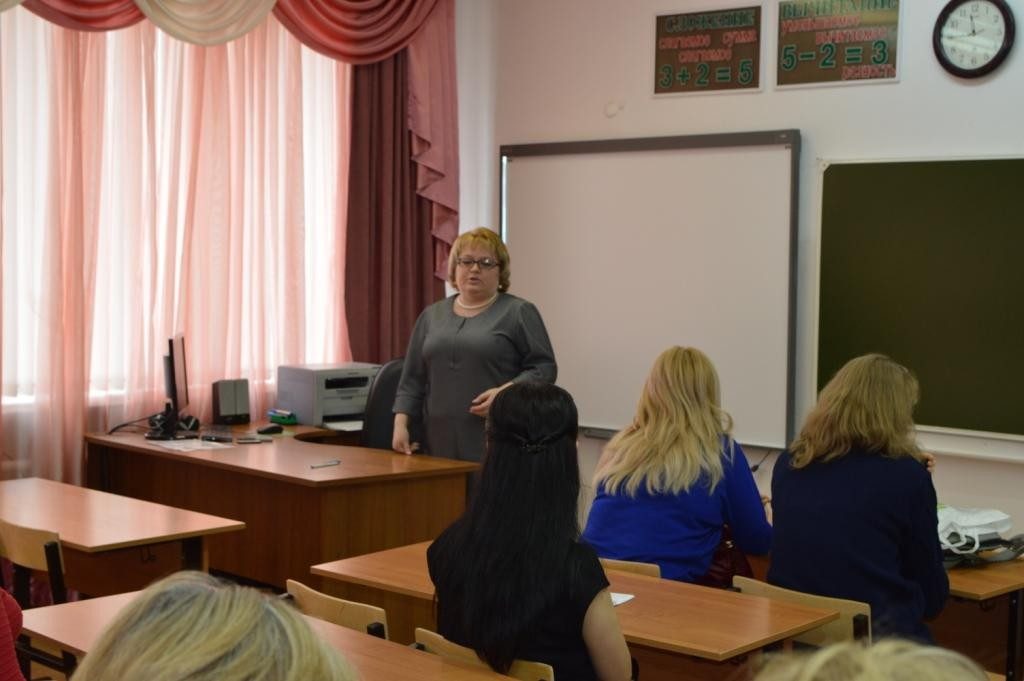 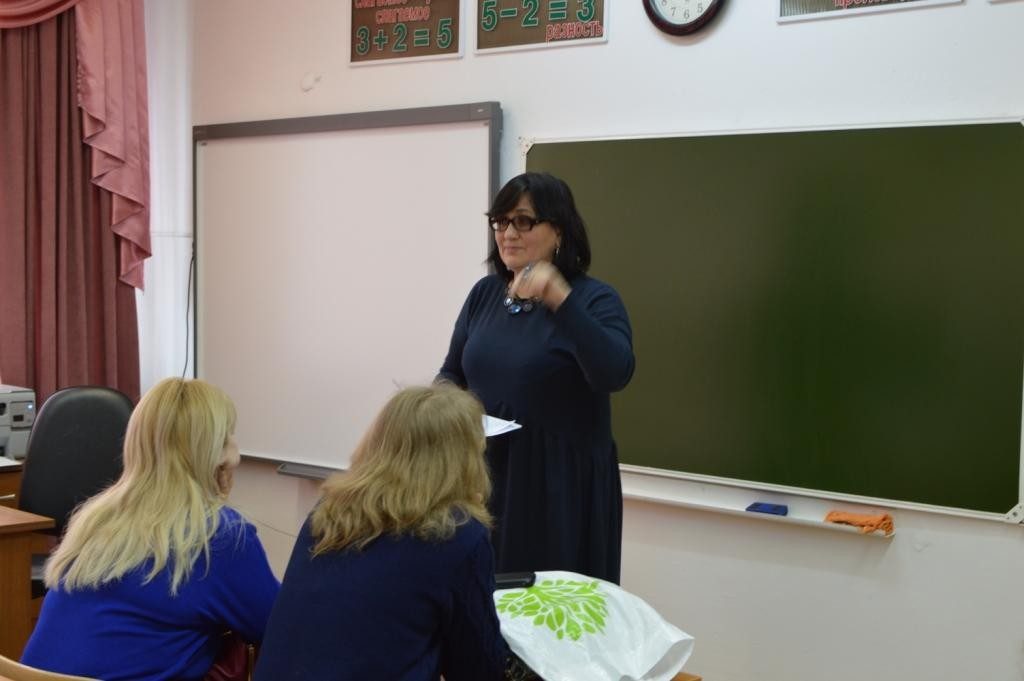 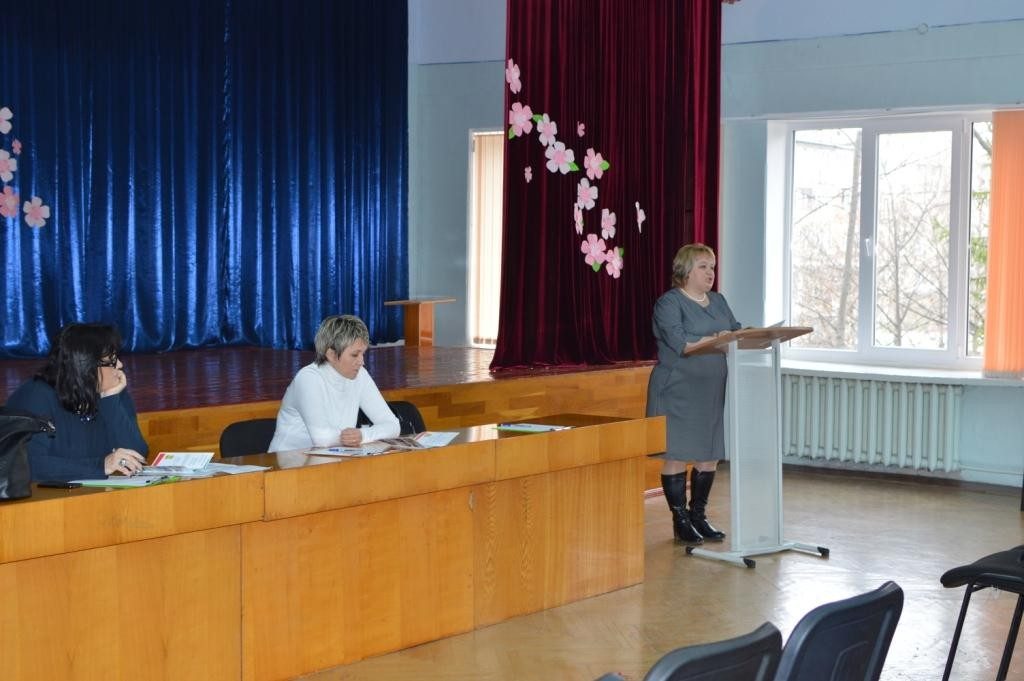 Открытые уроки давали учителя начальных классов МБОУ СОМШ № 44 им. В. Кудзоева :Ардасенова Ж.С.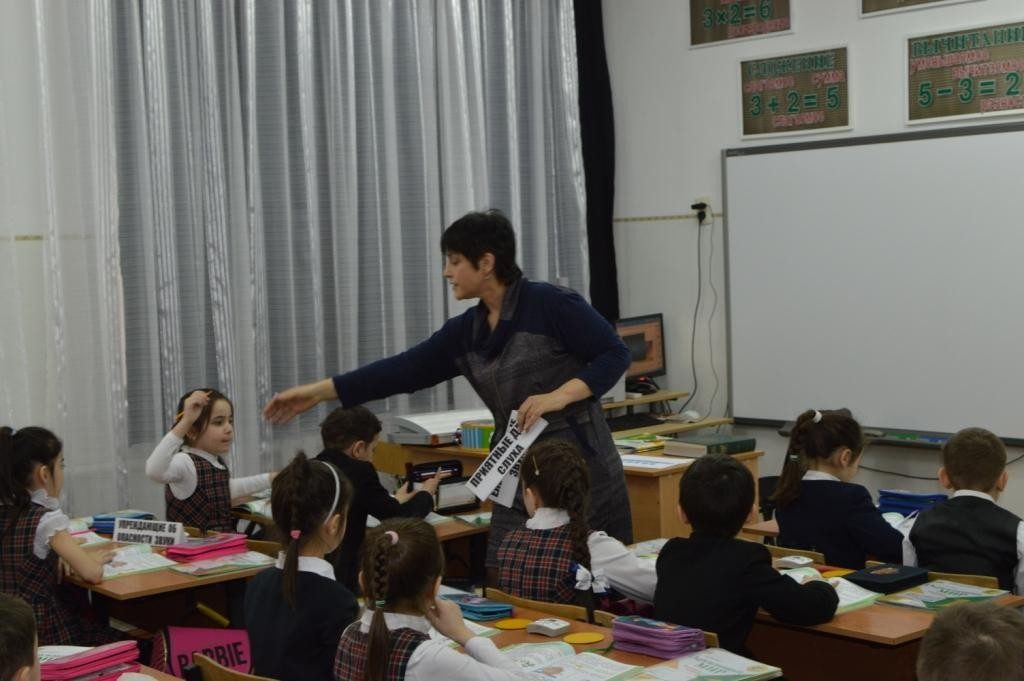 Пруцкова О.П.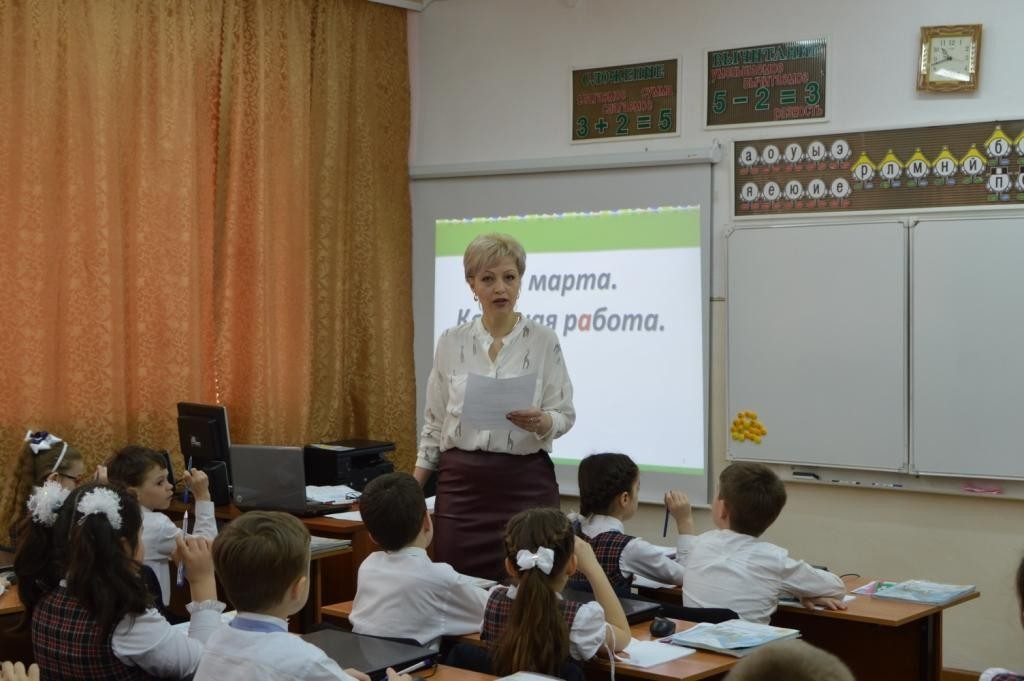 Лазаренкова А.Е.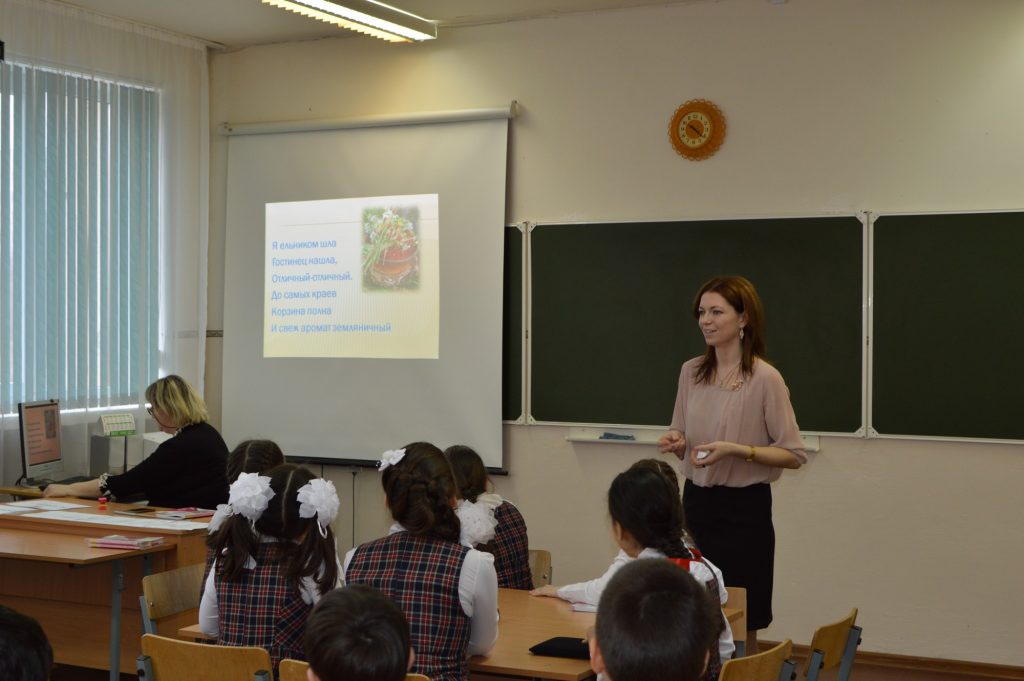 Кайтмазова М.В.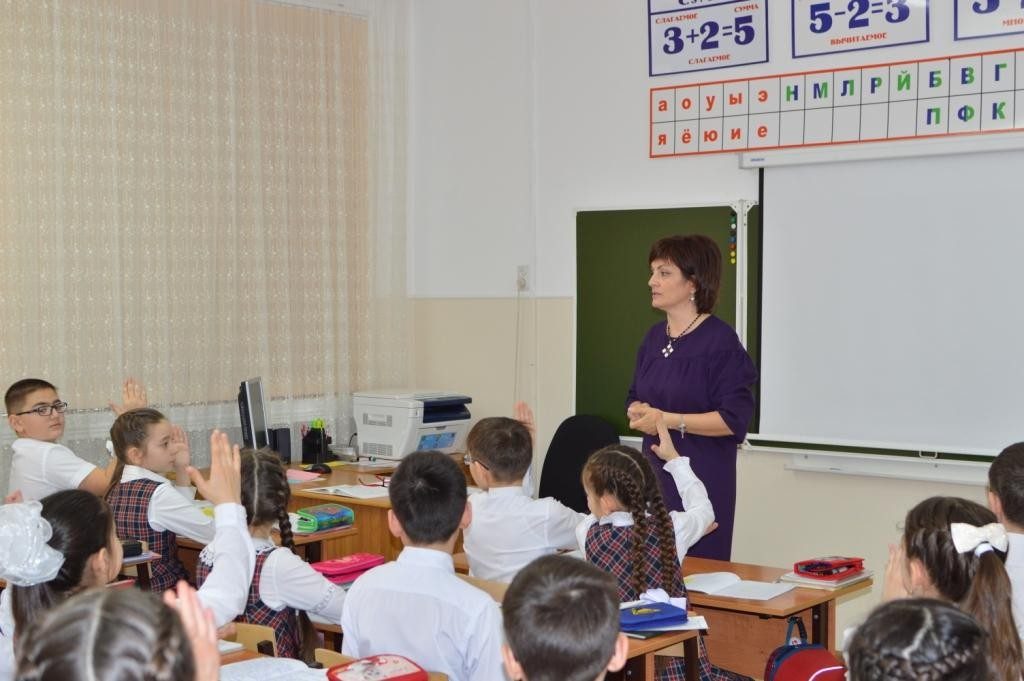 